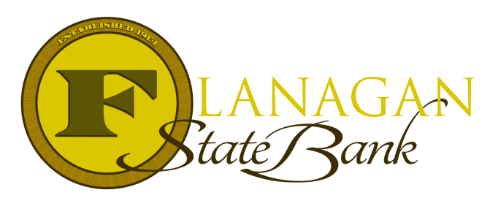 How to Know When Negative Credit is Really In the Past!Having credit issues is stressful and confusing. Most consumers have no idea when they might be able to apply for a new mortgage loan.  This handy chart will give consumers the information to help them know the soonest they could apply for a mortgage loan.Extenuating Circumstance is defined as a non-recurring event(s) that are out of the borrower’s control that result in a sudden, significant and prolonged reduction in income or a catastrophic increase in financial obligations. Examples are death of a wage earner, medical issues, job severance, etc.These are general guidelines and with all credit related issues please contact me to help figure out the best way to accomplish a mortgage loan!~ Provided to you by ~Name: 						Phone: Title:           					Email:Address: 					City, State, ZipApply Now Link:Credit EventConventionalFHAVAUSDABankruptcy – Chapter 74 years from discharge date  OR 2 years with Extenuating Circumstances2 years discharge date OR1 year with Extenuating Circumstances2 years from discharge date OR1 year with Extenuating Circumstances3 years from discharge date OR 1 year with Extenuating CircumstancesBankruptcy – Chapter 132 years from discharge date OR4 years from Dismissal Date12 months into repayment period – must have timely payments and court permission12 months into repayment period – must have timely payments and court permission12 months into repayment period – must have timely payments and court permissionMultiple Bankruptcies5 years from last Discharge date (if more than 1 BK in last 7 years)5 years from last Discharge date (if more than 1 BK in last 7 years)Follow standard requirements for type of bankruptcy last filedFollow standard requirements for type of bankruptcy last filedForeclosure – Deed In Lieu7 years – No Bankruptcy  3 years IF Extenuating Circumstances, but limited to 90% LTVHouse included in BK, follow BK wait timeDeed In Lieu – 4 years3 years OR 1 year with Extenuating CircumstancesIf house was included in CH BK, treated as 2 separate events2 years OR1 year with Extenuating CircumstancesIf house was included in BK, follow BK wait time3 years OR1 year with Extenuating CircumstancesIf house was included in BK, follow BK wait timeShort Sale4 years 3 yearsNone, but 12 months satisfactory credit after event is needed3 yearsFederal Tax LienPayment agreement + 1 month history of paymentPayment agreement + 3 month history of paymentPayment agreement + 3 month history of paymentPayment agreement + 3 month history of payment